РЕШЕНИЕРассмотрев проект решения Городской Думы Петропавловск-Камчатского городского округа о внесении изменений в решение Городской Думы Петропавловск-Камчатского городского округа от 08.11.2012 № 11-р 
«Об утверждении состава постоянных Комитетов и комиссий Городской Думы Петропавловск-Камчатского городского округа», внесенный Главой Петропавловск-Камчатского городского округа Слыщенко К.Г., в соответствии со статьей 9 Регламента Городской Думы Петропавловск-Камчатского городского округа, Городская Дума Петропавловск-Камчатского городского округаРЕШИЛА:1. Внести в решение Городской Думы Петропавловск-Камчатского городского округа от 08.11.2012 № 11-р «Об утверждении состава постоянных Комитетов
 и комиссий Городской Думы Петропавловск-Камчатского городского округа» следующие изменения: 1) пункт 1 изложить в следующей редакции:«1) Комитет Городской Думы по бюджету и экономике:2) пункт 2 изложить в следующей редакции:«2) Комитет Городской Думы по городскому хозяйству:	2. Настоящее решение вступает в силу со дня его подписания.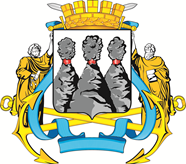 ГОРОДСКАЯ ДУМАПЕТРОПАВЛОВСК-КАМЧАТСКОГО ГОРОДСКОГО ОКРУГАот 24.08.2016 № 1053-р49-я сессияг.Петропавловск-КамчатскийО внесении изменений в решение Городской Думы Петропавловск-Камчатского городского округа от 08.11.2012 № 11-р «Об утверждении состава постоянных комитетов и комиссий Городской Думы Петропавловск-Камчатского городского округа»председатель Комитета:председатель Комитета:председатель Комитета:Кирносенко А.В.-депутат Городской Думы по избирательному округу № 5;заместитель председателя Комитета:члены Комитета:заместитель председателя Комитета:члены Комитета:заместитель председателя Комитета:члены Комитета:Агеев В.А.-депутат Городской Думы по избирательному округу № 5;Веляев И.В.-депутат Городской Думы по избирательному округу № 2;Калашников В.Ю.-депутат Городской Думы по единому муниципальному избирательному округу;Катреча Н.К.-депутат Городской Думы по избирательному округу № 4;Комиссаров В.В.-депутат Городской Думы по избирательному округу № 6;Лесков Б.А.-депутат Городской Думы по единому муниципальному избирательному округу;Лосев К.Е.-депутат Городской Думы по единому муниципальному избирательному округу;Мелехин В.Э.-депутат Городской Думы по избирательному округу № 3;Сароян С.А.-депутат Городской Думы по избирательному округу № 7;Слыщенко К.Г.-депутат Городской Думы по избирательному округу № 1;Смирнов С.И.-депутат Городской Думы по избирательному округу № 6;Стуков А.Ю.-депутат Городской Думы по избирательному округу № 8;Тимофеев Д.Р.-депутат Городской Думы по единому муниципальному избирательному округу;Толмачев И.Ю.-депутат Городской Думы по избирательному округу № 2;Чеботарев К.Ю.-депутат Городской Думы по избирательному округу № 7;Шуваев Ю.И.-депутат Городской Думы по единому муниципальному избирательному округу;»;председатель Комитета:председатель Комитета:председатель Комитета:Мечетин С.И.-депутат Городской Думы по избирательному округу № 3;заместители председателя Комитета:заместители председателя Комитета:заместители председателя Комитета:Калашников В.Ю.-депутат Городской Думы по единому муниципальному избирательному округу;Кирносенко А.В.-депутат Городской Думы по избирательному округу № 5;члены Комитета:члены Комитета:члены Комитета:Веляев И.В.-депутат Городской Думы по избирательному округу № 2;Воровский А.В.-депутат Городской Думы по единому муниципальному избирательному округу;Долгунков А.А.-депутат Городской Думы по единому муниципальному избирательному округу;Лесков Б.А.-депутат Городской Думы по единому муниципальному избирательному округу;Лосев К.Е.-депутат Городской Думы по единому муниципальному избирательному округу;Мелехин В.Э.-депутат Городской Думы по избирательному округу № 3;Наумов А.Б.-депутат Городской Думы по единому муниципальному избирательному округу;Питерский А.А.-депутат Городской Думы по избирательному округу № 1;Сабуров А.Г.-депутат Городской Думы по единому муниципальному избирательному округу;Стуков А.Ю.-депутат Городской Думы по избирательному округу № 8;Тимофеев Д.Р.-депутат Городской Думы по единому муниципальному избирательному округу;Толмачев И.Ю.-депутат Городской Думы по избирательному округу № 2;Шуваев Ю.И.-депутат Городской Думы по единому муниципальному избирательному округу;».Глава Петропавловск-Камчатского городского округа, исполняющий полномочия председателя Городской ДумыК.Г. Слыщенко                        